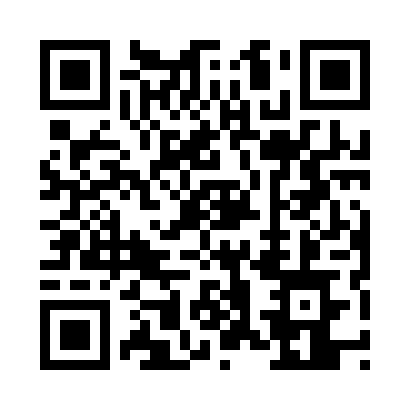 Prayer times for Sobkowice, PolandMon 1 Apr 2024 - Tue 30 Apr 2024High Latitude Method: Angle Based RulePrayer Calculation Method: Muslim World LeagueAsar Calculation Method: HanafiPrayer times provided by https://www.salahtimes.comDateDayFajrSunriseDhuhrAsrMaghribIsha1Mon4:316:2812:575:247:279:172Tue4:286:2612:575:257:289:193Wed4:256:2412:565:277:309:214Thu4:226:2112:565:287:329:235Fri4:206:1912:565:297:339:256Sat4:176:1712:555:307:359:287Sun4:146:1512:555:317:379:308Mon4:116:1312:555:327:389:329Tue4:086:1012:555:347:409:3410Wed4:056:0812:545:357:419:3711Thu4:026:0612:545:367:439:3912Fri3:596:0412:545:377:459:4113Sat3:566:0212:545:387:469:4414Sun3:536:0012:535:397:489:4615Mon3:505:5812:535:407:509:4916Tue3:475:5512:535:417:519:5117Wed3:445:5312:535:427:539:5418Thu3:415:5112:525:447:559:5619Fri3:385:4912:525:457:569:5920Sat3:355:4712:525:467:5810:0121Sun3:325:4512:525:477:5910:0422Mon3:295:4312:525:488:0110:0623Tue3:265:4112:515:498:0310:0924Wed3:225:3912:515:508:0410:1225Thu3:195:3712:515:518:0610:1526Fri3:165:3512:515:528:0810:1727Sat3:135:3312:515:538:0910:2028Sun3:095:3112:515:548:1110:2329Mon3:065:2912:505:558:1210:2630Tue3:035:2812:505:568:1410:29